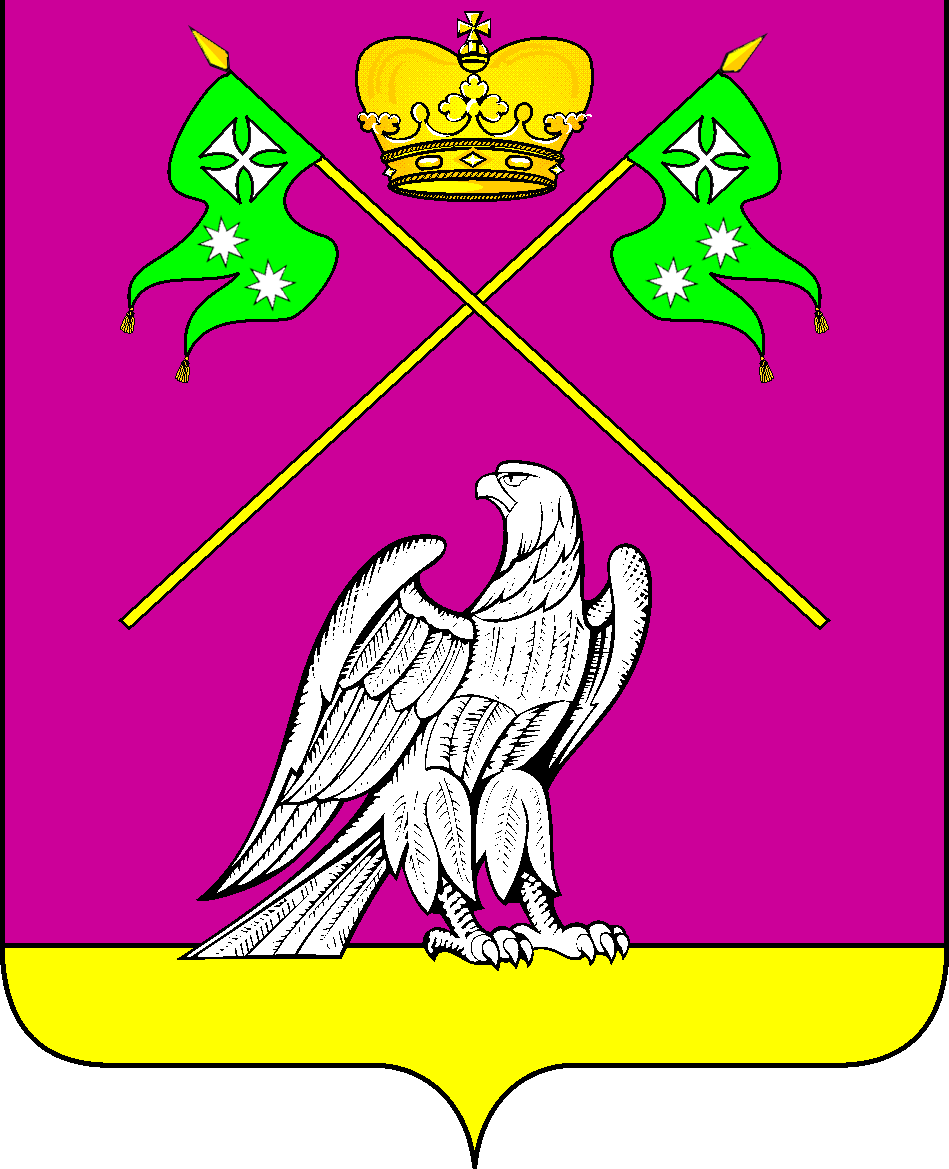 АДМИНИСТРАЦИЯ    МУНИЦИПАЛЬНОГО  ОБРАЗОВАНИЯВЫСЕЛКОВСКИЙ  РАЙОНПОСТАНОВЛЕНИЕот 23.11.2017						  № 1714ст-ца ВыселкиО реализации полномочий органами местного самоуправления муниципального образования Выселковский район в области противодействия терроризму В соответствии с пунктом 6.1 части 1 статьи 15 Федерального закона от 6 октября 2003 года № 131-ФЗ "Об общих принципах организации местного самоуправления в Российской Федерации", статьей 5.2. Федерального закона от 6 марта 2006 года № 35-ФЗ "О противодействии терроризму", пунктами 7 - 15 раздела II "Концепции противодействия терроризму в Российской Федерации", утвержденной Президентом Российской Федерации 5 октября 2009 года, в целях реализации полномочий органами местного самоуправления муниципального образования Выселковский район в области противодействия терроризму,             п о с т а н о в л я ю:Утвердить положение о реализации полномочий органами местного самоуправления муниципального образования Выселковский район в области противодействия терроризму (далее – Положение) (приложение).Основной деятельностью органов местного самоуправления муниципального образования Выселковский район в области противодействия терроризму является участие в профилактике терроризма, а также в минимизации и (или) ликвидации последствий его проявлений на территории муниципального образования Выселковский район. Руководителям структурных подразделений администрации муниципального образования Выселковский район: начальнику управления образования А.П.Ураевой, начальнику отдела культуры С.А.Матвиенко, начальнику отдела по делам молодежи М.А.Боровицкому, начальнику отдела по делам гражданской обороны и чрезвычайным ситуациям А.А.Витченко, начальнику отдела по взаимодействию с органами местного самоуправления М.Н.Моисеенко, начальнику юридического отдела Е.А.Безносовой, начальнику отдела потребительской сферы и ценообразования М.Н.Приходько, начальнику отдела экономического развития, инвестиций и малого бизнеса Н.В.Филь, начальнику отдела по физической культуре и спорту В.А.Лазареву, руководителю сектора внедрения новой техники, технологий и техники безопасности в АПК С.А.Величко:1) при планировании основных направлений работы управления (отдела, сектора) предусматривать в пределах своих полномочий проведение мероприятий по профилактике терроризма, а также минимизации и (или) ликвидации последствий его проявлений на территории муниципального образования Выселковский район, указанных в разделе 4 Положения;2) внести изменение в раздел «Функции управления (отдела, сектора)» Положения об управлении (отделе, секторе), дополнив его пунктом следующего содержания: «в пределах своих полномочий принимает меры по профилактике терроризма, а также минимизации и (или) ликвидации последствий его проявлений на территории муниципального образования Выселковский район.»;3) назначить в управлении (отделе, секторе) сотрудника (сотрудников), ответственного за организацию и проведение мероприятий по профилактике терроризма, а также минимизации и (или) ликвидации последствий его проявлений на территории муниципального образования Выселковский район;4) внести изменения в должностные инструкции руководителей структурных подразделений администрации муниципального образования Выселковский район, указанных в пункте 3 настоящего Постановления, а также  назначенных в управлении (отделе, секторе) сотрудников, ответственных за организацию и проведение мероприятий по профилактике терроризма, а также минимизации и (или) ликвидации последствий его проявлений на территории муниципального образования Выселковский район, дополнив их пунктом следующего содержания: «в пределах своих полномочий принимает меры по профилактике терроризма, а также минимизации и (или) ликвидации последствий его проявлений на территории муниципального образования Выселковский район.»;5) внести предложения о необходимой потребности в повышении квалификации сотрудников, ответственных за указанное направление деятельности;6) в указанные дополнительно сроки предоставлять в антитеррористическую комиссию в муниципальном образовании Выселковский район сведения о результатах выполнения мероприятий по профилактике терроризма, а также минимизации и (или) ликвидации последствий его проявлений.Рекомендовать органам местного самоуправления муниципальных образований сельских поселений в составе муниципального образования Выселковский район: 1) при планировании основных направлений работы администрации сельского поселения предусматривать проведение мероприятий по профилактике терроризма, а также минимизации и (или) ликвидации последствий его проявлений на территории поселения, указанных в разделе 5 Положения;2) назначить в администрации сельского поселения сотрудника (сотрудников), ответственного за организацию и проведение мероприятий по профилактике терроризма, а также минимизации и (или) ликвидации последствий его проявлений на территории поселения;3) внести изменение в должностную инструкцию назначенного сотрудника (сотрудников), ответственного за организацию и проведение мероприятий по профилактике терроризма, а также минимизации и (или) ликвидации последствий его проявлений на территории поселения, дополнив ее пунктом следующего содержания: «в пределах своих полномочий принимает меры по профилактике терроризма, а также минимизации и (или) ликвидации последствий его проявлений на территории сельского поселения.»;4) внести предложения о необходимой потребности в повышении квалификации сотрудников, ответственных за указанное направление деятельности;5) в указанные дополнительно сроки предоставлять в антитеррористическую комиссию в муниципальном образовании Выселковский район сведения о результатах выполнения мероприятий по профилактике терроризма, а также минимизации и (или) ликвидации последствий его проявлений.Секретарю антитеррористической комиссии в муниципальном образовании Выселковский район Г.В.Марковскому координировать, осуществлять методическое обеспечение и информационное сопровождение деятельности органов местного самоуправления по профилактике терроризма, а также минимизации и (или) ликвидации последствий его проявлений. Заместителям главы муниципального образования Выселковский район осуществлять организацию и контроль проведения структурными подразделениями администрации муниципального образования Выселковский район мероприятий по профилактике терроризма, а также минимизации и (или) ликвидации последствий его проявлений в пределах своих полномочий.Рекомендовать отделу МВД России по Выселковскому району (Мацарский), отделению вневедомственной охраны по Выселковскому району – филиалу ФГКУ УВО ВНГ России по Краснодарскому краю (Турчинов)  организовывать взаимодействие с органами местного самоуправления муниципального образования Выселковский район при реализации ими  полномочий по профилактике терроризма, а также минимизации и (или) ликвидации последствий проявлений терроризма.Главному специалисту, инженеру-программисту администрации муниципального образования Выселковский район М.А.Силаеву обеспечить размещение (опубликование) настоящего постановления на официальном сайте администрации муниципального образования Выселковский район в информационно-телекоммуникационной сети «Интернет».Контроль за выполнением настоящего постановления возложить на заместителя главы муниципального образования Н.В.Карабут.Постановление вступает в силу со дня его подписания.Первый заместитель главы муниципального образования Выселковский район                                                        Г.Г. ГнатенкоПОЛОЖЕНИЕо реализации полномочий органами местного самоуправления муниципального образования Выселковский район в области противодействия терроризму1. Общие положения1) Настоящее положение о реализации полномочий органами местного самоуправления муниципального образования Выселковский район в области противодействия терроризму (далее - Положение) разработано в целях предупреждения терроризма, определяет полномочия органов местного самоуправления в области противодействия терроризму, задачи и направления деятельности органов местного самоуправления по участию в профилактике терроризма, а также в минимизации и (или) ликвидации последствий проявлений терроризма на территории муниципального образования Выселковский район.2) Органы местного самоуправления муниципального образования Выселковский район осуществляют противодействие терроризму в пределах своих полномочий.2.  Полномочия органов местного самоуправления в области противодействия терроризмуОрганы местного самоуправления при решении вопросов местного значения по участию в профилактике терроризма, а также в минимизации и (или) ликвидации последствий его проявлений:1) разрабатывают и реализуют муниципальные программы в области профилактики терроризма, а также минимизации и (или) ликвидации последствий его проявлений;2) организуют и проводят в муниципальных образованиях информационно-пропагандистские мероприятия по разъяснению сущности терроризма и его общественной опасности, а также по формированию у граждан неприятия идеологии терроризма, в том числе путем распространения информационных материалов, печатной продукции, проведения разъяснительной работы и иных мероприятий;3) участвуют в мероприятиях по профилактике терроризма, а также по минимизации и (или) ликвидации последствий его проявлений, организуемых федеральными органами исполнительной власти и (или) органами исполнительной власти субъекта Российской Федерации;4) обеспечивают выполнение требований к антитеррористической защищенности объектов, находящихся в муниципальной собственности или в ведении органов местного самоуправления;5) направляют предложения по вопросам участия в профилактике терроризма, а также в минимизации и (или) ликвидации последствий его проявлений в органы исполнительной власти субъекта Российской Федерации;6) осуществляют иные полномочия по решению вопросов местного значения по участию в профилактике терроризма, а также в минимизации и (или) ликвидации последствий его проявлений.3.  Задачи участия в профилактике терроризма, а также в минимизации и (или) ликвидации последствий проявлений терроризма Задачами участия в профилактике терроризма, а также в минимизации и (или) ликвидации последствий проявлений терроризма на территории муниципального образования Выселковский район являются:1) формирование у населения активной гражданской позиции, направленной на неприятие идеологии терроризма и экстремизма, гармонизация межнациональных отношений, формирование толерантности и межэтнической культуры в молодежной среде, профилактика агрессивного поведения;2) устранение причин и условий, способствующих совершению действий террористического и экстремистского характера, предпосылок в социально-экономической сфере, межнациональных и межконфессиональных отношениях, способствующих проникновению и распространению политического и религиозного экстремизма, недопущение их перерастания в террористические угрозы; 3) противодействие распространению идеологии терроризма, снижение уровня радикализации различных групп населения, прежде всего молодежи и подростков, и недопущение их вовлечения в террористическую деятельность;4) повышение качества информационно-пропагандистской работы с населением в сфере противодействия терроризму, а также информационного сопровождения проводимых антитеррористических мероприятий, повышение информированности граждан по вопросам противодействия терроризму;5) реализация целевых программ и мероприятий по профилактике терроризма, минимизации и (или) ликвидации последствий его проявлений;6) повышение антитеррористической защищенности объектов, находящихся в муниципальной собственности или в ведении органов местного самоуправления, других объектов возможных террористических посягательств;7)  поддержание в готовности к немедленному реагированию сил и средств районного звена территориальной подсистемы государственной системы предупреждения и ликвидации чрезвычайных ситуаций, привлекаемых для участия в мероприятиях по минимизации и ликвидации последствий возможных террористических актов;8) повышение уровня профессиональной подготовки должностных лиц органов местного самоуправления, муниципальных предприятий и учреждений, отвечающих за организацию работы по профилактике терроризма, а также по минимизации и (или) ликвидации последствий его проявлений;9) реализация иных задач по решению вопросов местного значения по участию в профилактике терроризма, а также в минимизации и (или) ликвидации последствий его проявлений.4. Направления деятельности администрации муниципального образования Выселковский район по профилактике терроризма, а также минимизации и (или) ликвидации последствий терроризмаВ целях профилактики терроризма, минимизации и (или) ликвидации последствий его проявлений, структурные подразделения администрации муниципального образования Выселковский район (управление образования, отдел культуры, отдел по делам молодежи, отдел по делам гражданской обороны и чрезвычайным ситуациям, отдел по взаимодействию с органами местного самоуправления, юридический отдел, отдел потребительской сферы и ценообразования, отдел экономического развития, инвестиций и малого бизнеса, отдел по физической культуре и спорту, сектор внедрения новой техники, технологий и техники безопасности в АПК), в пределах своих полномочий, осуществляют деятельность по следующим направлениям:1) проводят мониторинг общественно-политических, социально-экономических, миграционных и иных процессов, состояния этноконфессиональных отношений, оказывающих влияние на ситуацию в области противодействия терроризму, в соответствии с Регламентом антитеррористической комиссии в Краснодарском крае;2) организуют выполнение мероприятий комплексного плана информационного противодействия идеологии терроризма в Российской Федерации и в Краснодарском крае на 2013-2018 годы, в том числе проводят воспитательные, пропагандистские и агитационные мероприятия с населением по разъяснению сущности терроризма и его общественной опасности, по формированию у граждан неприятия идеологии терроризма, в том числе путем распространения информационных материалов, печатной продукции (памяток, листовок, плакатов), размещение информации в средствах массовой информации, на официальном сайте администрации муниципального образования Выселковский район, осуществляют показ учебных фильмов, проводят иные мероприятия;3) организуют и проводят общественно-политические, культурно-просветительские и спортивно-массовые мероприятия, направленные на развитие толерантности, межнационального и межконфессионального согласия и диалога в целях укрепления мира, противодействия терроризму и экстремизму;4) обеспечивают выполнение требований к антитеррористической защищенности объектов, находящихся в муниципальной собственности или в ведении органа местного самоуправления;5) осуществляют мониторинг состояния антитеррористической защищенности объектов, находящихся в муниципальной собственности или в ведении органов местного самоуправления, и курируемых отраслевых объектов возможных террористических посягательств;6) разрабатывают и реализуют целевые программы и мероприятия по профилактике терроризма, минимизации и (или) ликвидации последствий его проявлений;7) принимают нормативно-правовые акты по вопросам участия в профилактике терроризма, а также минимизации и (или) ликвидации последствий его проявлений;8) информируют граждан об угрозах террористического характера, а также о принятых в связи с этим мерах;9) организуют поддержание в готовности к немедленному реагированию сил и средств районного звена территориальной подсистемы государственной системы предупреждения и ликвидации чрезвычайных ситуаций, привлекаемых для участия в мероприятиях по минимизации и ликвидации последствий возможных террористических актов и проведению аварийно-спасательных работ;10) участвуют в мероприятиях по профилактике терроризма, а также по минимизации и (или) ликвидации последствий его проявлений, организуемых территориальными органами федеральных органов исполнительной власти и (или) органами исполнительной власти Краснодарского края;11) совместно с правоохранительными органами принимают дополнительные меры безопасности при проведении разовых массовых и публичных мероприятий с массовым количеством граждан;12) организуют повышение квалификации и профессиональной подготовки должностных лиц органов местного самоуправления, муниципальных предприятий и учреждений, отвечающих за организацию работы по профилактике терроризма, а также по минимизации и (или) ликвидации последствий проявлений терроризма;13) направляют предложения по вопросам участия в профилактике терроризма, а также в минимизации и (или) ликвидации последствий его проявлений главе муниципального образования Выселковский район, в органы исполнительной власти Краснодарского края;14) осуществляют иную деятельность по решению вопросов местного значения по участию в профилактике терроризма, а также в минимизации и (или) ликвидации последствий его проявлений.5. Направления деятельности органов местного самоуправления  сельских поселений по профилактике терроризма, а также минимизации и (или) ликвидации последствий терроризмаОрганы местного самоуправления сельских поселений при решении вопросов местного значения по участию в профилактике терроризма, а также в минимизации и (или) ликвидации последствий его проявлений:1) устраняют предпосылки в социально-экономической сфере, межнациональных и межконфессиональных отношениях, способствующие проникновению и распространению на территории поселения политического и религиозного экстремизма, недопущение их перерастания в террористические угрозы;2) проводят мониторинг общественно-политических, социально-экономических, миграционных и иных процессов, состояния этноконфессиональных отношений, оказывающих влияние на ситуацию в области противодействия терроризму, в соответствии с Регламентом антитеррористической комиссии в Краснодарском крае;3) организуют выполнение мероприятий комплексного плана информационного противодействия идеологии терроризма в Российской Федерации и в Краснодарском крае на 2013-2018 годы, в том числе проводят воспитательные, пропагандистские и агитационные мероприятия с населением по разъяснению сущности терроризма и его общественной опасности, по формированию у граждан неприятия идеологии терроризма, в том числе путем распространения информационных материалов, печатной продукции (памяток, листовок, плакатов), размещение информации в средствах массовой информации, на официальных сайтах администраций муниципальных образований, осуществляют показ учебных фильмов, проводят иные профилактические мероприятия;4) организуют и проводят общественно-политические, культурно-просветительские и спортивно-массовые мероприятия, направленные на развитие толерантности, межнационального и межконфессионального согласия и диалога в целях укрепления мира, противодействия терроризму и экстремизму;5) обеспечивают выполнение требований к антитеррористической защищенности объектов, находящихся в муниципальной собственности или в ведении органа местного самоуправления, осуществляют мониторинг состояния их антитеррористической защищенности;6) разрабатывают и реализуют целевые программы и мероприятия по профилактике терроризма, минимизации и (или) ликвидации последствий его проявлений;7) информируют граждан об угрозах террористического характера, а также о принятых в связи с этим мерах;8) используют право привлекать граждан к выполнению на добровольной основе социально значимых работ (в том числе дежурств) по профилактике терроризма, а также по минимизации и (или) ликвидации последствий проявлений терроризма на территории поселения;9) участвуют в мероприятиях по профилактике терроризма, а также по минимизации и (или) ликвидации последствий его проявлений, организуемых территориальными органами федеральных органов исполнительной власти и (или) органами исполнительной власти Краснодарского края;10) совместно с правоохранительными органами принимают дополнительные меры безопасности при проведении разовых массовых и публичных мероприятий с массовым количеством граждан;11) организуют повышение квалификации и профессиональной подготовки должностных лиц органа местного самоуправления, муниципальных предприятий и учреждений, отвечающих за организацию работы по профилактике терроризма, а также по минимизации и (или) ликвидации последствий проявлений терроризма;12) направляют предложения по вопросам участия в профилактике терроризма, а также в минимизации и (или) ликвидации последствий его проявлений главе муниципального образования Выселковский район;13) осуществляют иную деятельность по решению вопросов местного значения по участию в профилактике терроризма, а также в минимизации и (или) ликвидации последствий его проявлений.Заместитель главы муниципального образования Выселковский район                                                          Н.В.КарабутПРИЛОЖЕНИЕ УТВЕРЖДЕНОпостановлением администрации муниципального образования Выселковский район от 23.11.2017 № 1714